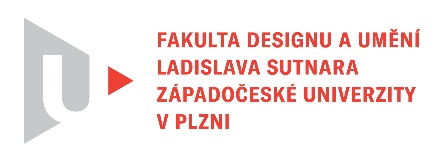 Protokol o hodnoceníkvalifikační práce Název bakalářské práce: Graffiti ve figuře současného světaPráci předložil student: Kristína NGUYENOVÁ Studijní obor a specializace: Ilustrace a grafika, specializace MalbaHodnocení vedoucího práce/ Posudek oponenta práce  *Práci hodnotil: MgA. Vladimír Véla Cíl práceZde posuzovatel uvede, zda byl splněn deklarovaný cíl práce a to: a) formálně (bylo vytvořeno to, co bylo slíbeno), b) fakticky (kvalita výstupu odpovídá obvyklým požadavkům kladeným na posuzovaný typ kvalifikační práce). Své závěry posuzovatel rozvede a zdůvodní níže. Z formálního i faktického hlediska práce splnila stanovený cíl. Souborem obrazů s jednotícím názvem „Graffiti ve figuře současného světa“ nám K.N. představuje svou vizi současného světa (skutečnosti a její působnosti), komponovanou do několika stavebních prvků, jež na ní působí s nějvětší intenzitou. Jsou čtyři: dva vnitřní, křehké, jemné – figura/tělo a atmosféra/svět.Druhé dva vnější výmluvné a silové – gesto/graffiti a digitální svět/technologie.Z těchto čtyř fenoménů, se kterými se K.N. každodenně potýká, skládá obraz, který je zprávou o pocitech, směrech a mantinelech mladého člověka její generace. Jaké jsou charaktery těchto fenoménů, takové jsou charaktery malířských postupů jimiž je lze vyjádřit. Přináleží k nim modelace, vzdušná perspektiva, gesto sprejem, plošné plány přes šablony. Tematický koncept  K.N. považuji za nosný, v myšlenkové rovině čitelný, přičemž jeho kvalitu potvrzuje i jeho souběh s malířskými formami, v nichž se doslova zrcadlí. Mohlo by se jednat o procesuální tvorbu a z tohoto hlediska lze tvrdit, že obrazy, které nám studentka předkládá jako finální, jsou ve skutečnosti/pouze zastaveným poločasem jejich proměn. Stručný komentář hodnotiteleV stručném komentáři hodnotitel posoudí a vyzdvihne přínos práce pro daný obor, silné a slabé stránky práce. Vyjádří se k tématu práce, jeho aktuálnosti, přiléhavosti k osobnosti diplomanta, rozvinutí a vytěžení jeho potenciálu. Rozebere a posoudí technické a technologické zpracování, popřípadě další kvality, které se vztahují k formě díla. Nabídne jejich zasazení do širšího kontextu oboru a v tomto rámci posoudí míru úspěšnosti autora.  Stručný komentář hodnotitele slouží k ujasnění důvodů, které hodnotitele vedou ke  stanovení výsledné známky. Předchozí část posudku je nápomocná, neboť nyní vznesu i kritiku. Obrazy nepovažuji za příliš zdařilé pro jejich manýru/přílišnou estetiku mainstreamového vizuálu graffiti a tetování. Figurativní prvky vykazují nedostatky ve formálním uchopení (jak je vlastně do obrazu správně integrovat) v anatomické proporci, zkratce a modelaci. Také „psaní spreji“ vykazuje menší míru bezprostřednosti, než by si žádalo. Navrhnu proto studentce, ať v procesu na tomto konceptu nepřestává a rozvíjí ho, aby se nevztahoval jen k termínu, ke kterému se práce odevzdává. Téma/koncept, který si vybrala, je totiž příhodně otevřený jako nová stránka deníku. Na obhajobu K.N. bych uvedl, že je studentkou s poctivým a citlivým přístupem k myšlení a zpracování svých témat. Známe její vynikající předchozí výsledky i nezdary. Je studentkou v pravém slova smyslu a když vzpomenu na její houževnatost a zdravou svéhlavost, velmi si přeji, aby řešila dál např. „Graffiti ve figuře současného světa“. Vyjádření o plagiátorstvíHodnotitel zde uvede informaci, zda je z jeho pohledu předkládané dílo plagiátem. Za plagiátorství je obecně považováno nepřípustné, nedovolené napodobení jiného uměleckého díla, nebo designu, bez udání vzoru, nebo autora, s cílem zmocnit se cizí práce a vydávat ji za vlastní. Pokud hodnotitel soudí, že je dílo plagiátem, své hodnocení zdůvodní.Práce není plagiátem v žádném směru. 4. Navrhovaná známka a případný komentářNavrhovaná známka má podobu: výborně, velmi dobře, dobře, nevyhověl. V případě, že hodnotitel váhá mezi dvěma stupni hodnocení, může uvést oba a doplnit návrh vysvětlujícím komentářem, popřípadě stanovením podmínek (zodpovězení otázky, doplnění skicovného materiálu, atd.).Velmi dobře. Datum:					Podpis:	20.5.2023					MgA. Vladimír Véla *) Nehodící se škrtněteTisk oboustranný